Nombre:______________________________________________Isometrías, traslaciones y rotacionesAl segmento AB , cuyas coordenadas son A(2,4) y B(4,2), se aplica una traslación que lo transforma en el segmento A' B' . Si las coordenadas de A’ son (-1,3), ¿cuáles son las coordenadas de B’?A) (2,2)B) (2,-2)C) (3,1)D) (-3,-1)E) (1,1)¿Cuáles son las coordenadas del punto simétrico de P(-2,3) respecto del eje Y?A) (-2,-3)B) (2,3)C) (2,-3)D) (3,-2)E) (3,2)Al punto Q(-5,2) se le efectúa una rotación de 90° en torno al origen y en sentido positivo. ¿Cuáles son sus nuevas coordenadas?A) (2,5)B) (-2,5)C) (-2,-5)D) (5,-2)E) (-5,-2)El punto M(-1,-4) se traslada según el vector (-1,-4) hasta coincidir con el punto R. ¿Cuáles son las coordenadas de R?A (0,0)B) (-2,-8)C) (-2,0)D) (0,-8)E) (2,8)¿Qué transformación se efectuó a la figura 1 para obtener la figura 2?Traslación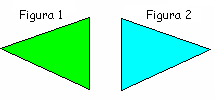 Simetría centralSimetría axialRotaciónRotación y traslaciónEl triángulo ABC de la figura se traslada hasta coincidir con el triángulo A’B’C’. ¿Cuál de los  siguientes es el vector de traslación?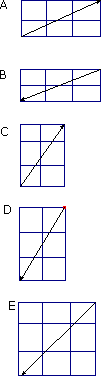 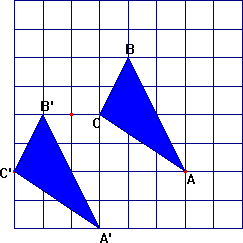 Si M'N' es la imagen de MN a través de una rotación con centro O, como muestra la figura, ¿cuál de los siguientes es el ángulo que indica la rotación?MON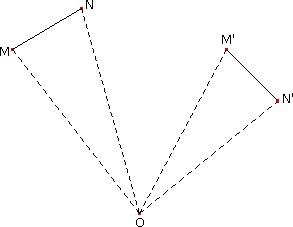 MOM’NOM’MON’M’ON’¿Qué transformación se efectuó a la figura A para obtener la Figura B?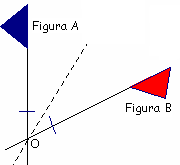 TraslaciónSimetría axialSimetría centralRotaciónNinguna de las anteriores¿En cual de las siguientes opciones la recta punteada no es un eje de simetría?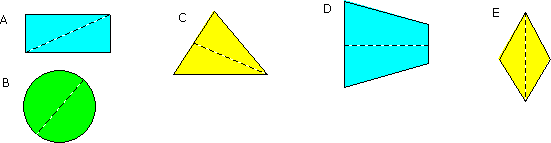 A la figura A se le ha efectuado una rotación en sentido positivo de 90° en torno al punto P. ¿Cuál de las siguientes opciones representa la imagen obtenida?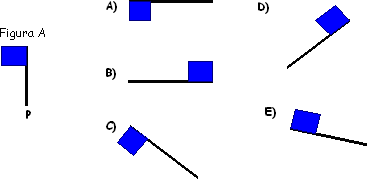 Al trasladar el punto R(-5,3) se obtiene el punto S(0,0). ¿Cuál es el vector de traslación? A) (5,3)B) (5,-3)C) (10,3)D) (-10,3)E) (-10,-3)¿Cuál o cuáles de las siguientes afirmaciones son verdaderas?Si dos puntos son simétricos respecto de un eje, entonces el segmento que los une es perpendicular a dicho ejeSi al punto de coordenadas (x,y) se el aplica una rotación de 90° en torno al origen sus nuevas coordenadas son (-y,x)Dos simetrías sucesivas respecto de ejes paralelos son equivalentes a una traslación cuya magnitud es igual a la distancia entre los ejesSólo ISólo IISólo I y IISólo II y IIII, II y III¿Qué transformación se le aplicó a la Figura A para obtener la Figura B?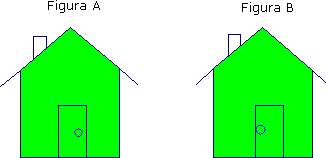 TraslaciónSimetría axialSimetría centralRotaciónNinguna de las anteriores¿Cuál de las siguientes opciones representa la imagen simétrica de la Figura A respecto de la recta L?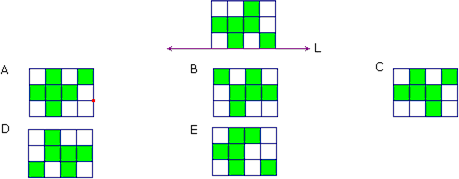 